ACCOMMODATION FORM
for Incoming Erasmus+ Students
Academic year ACCOMMODATION FORM
for Incoming Erasmus+ Students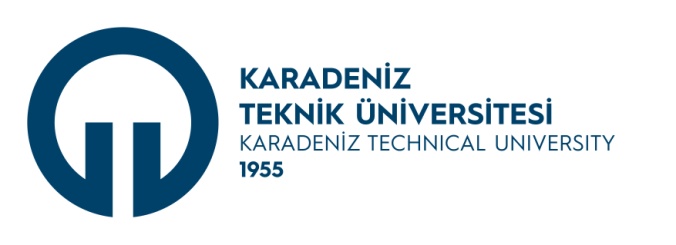 Değişim Programları KoordinatörlüğüOffice of Exchange ProgrammesStudent’s Personal DataFamily name: 	First name: Date of birth: 	Place of birth:  Gender:  	Nationality:  Name of Home University: Phone: E-mail: Mobile Telephone (GSM): Current AddressStreet & No:  Postal Code:  	City: Country: 	Phone: Permanent Address (if different from above)Street & No:  Postal Code:  	City: Country: 	Next of Kin (to be informed in case of any need)Relationship to you: Family name: 	First name:  Address:  Phone:   E-mail: Değişim Programları KoordinatörlüğüOffice of Exchange ProgrammesRequired Information on Accommodation Department of study/traineeship at host institution: Expected date of arrival in Trabzon: Expected date of departure from Trabzon: Preferred site of residence: Main CampusRental period: from   to  I hereby certify that all information provided herein is complete and accurate to the best of my knowledge. If given the required accommodation, I agree to abide by the rules and regulations of Karadeniz Technical University.Student’s signature:Signed on: Please return the signed document to the responsible person for Erasmus+ incoming students.Contact info available at: https://ktu.edu.tr/ofinafen/contactinformation 